Adobe Premiere Elements
Green Screen Directions After you add your media, click on Project Assets and drag your background video or background still image to the Video 1 track.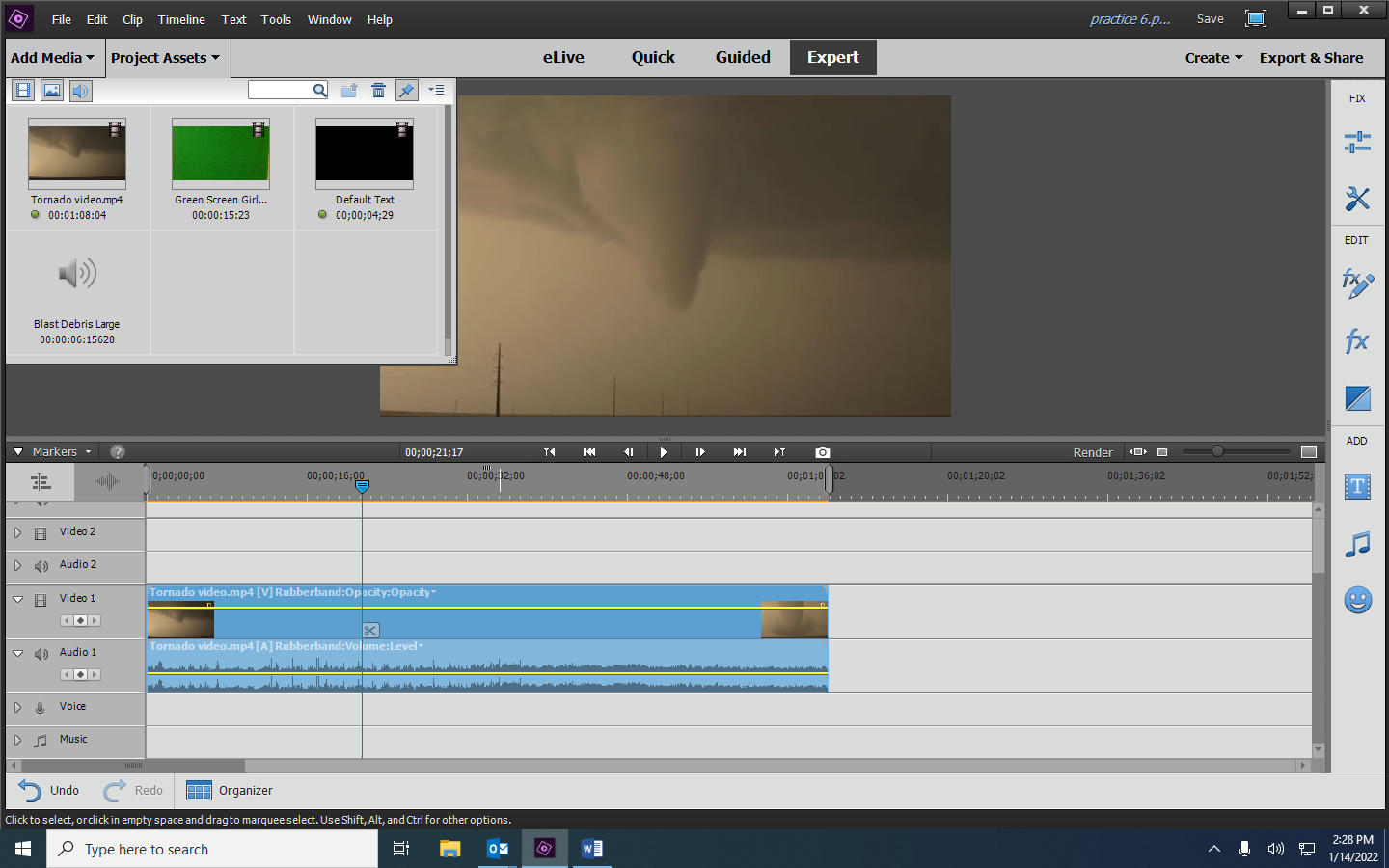   Drag your green screen video clip into the Video 2 track.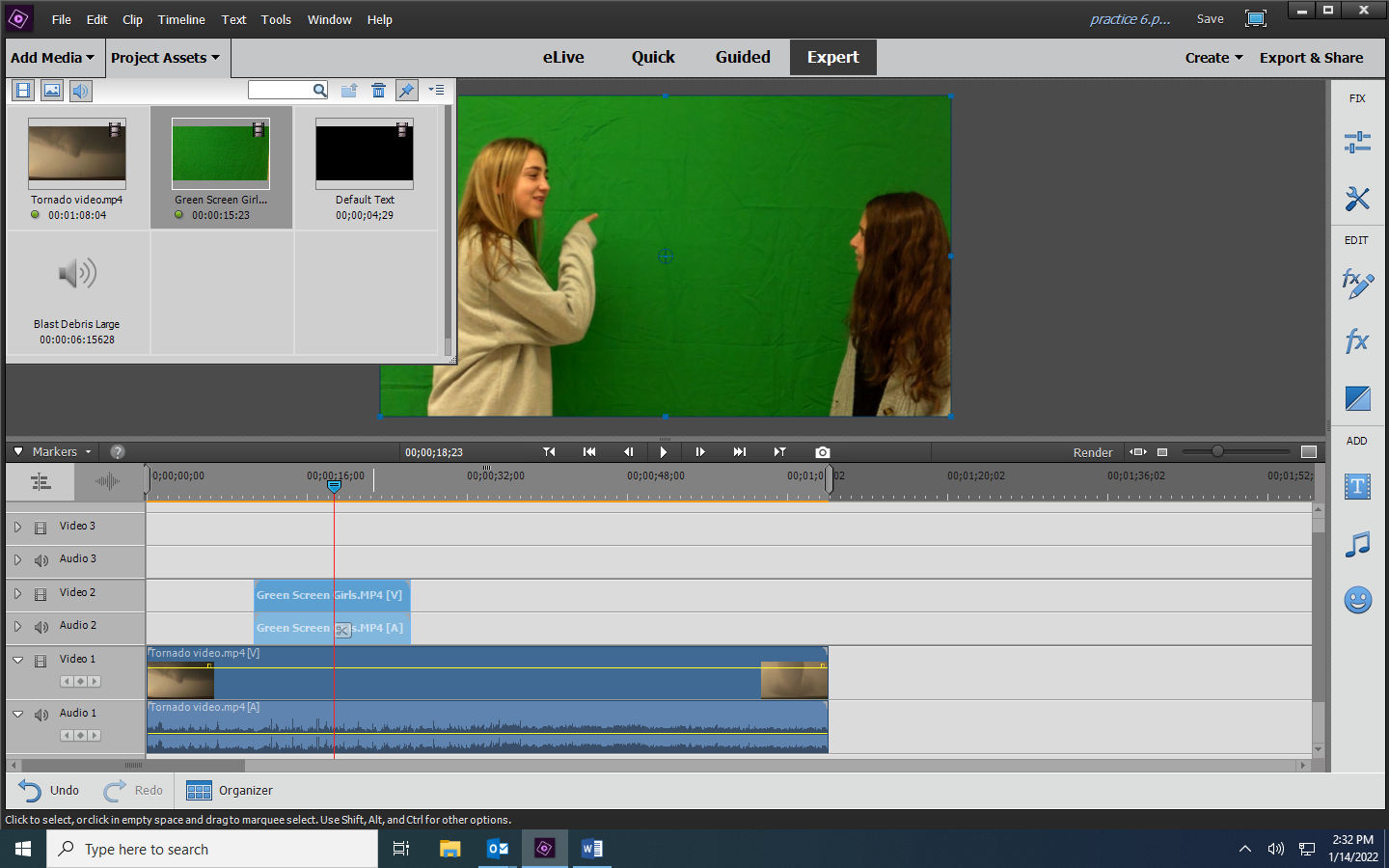  Click on the fx command on the toolbar and select “Keying.”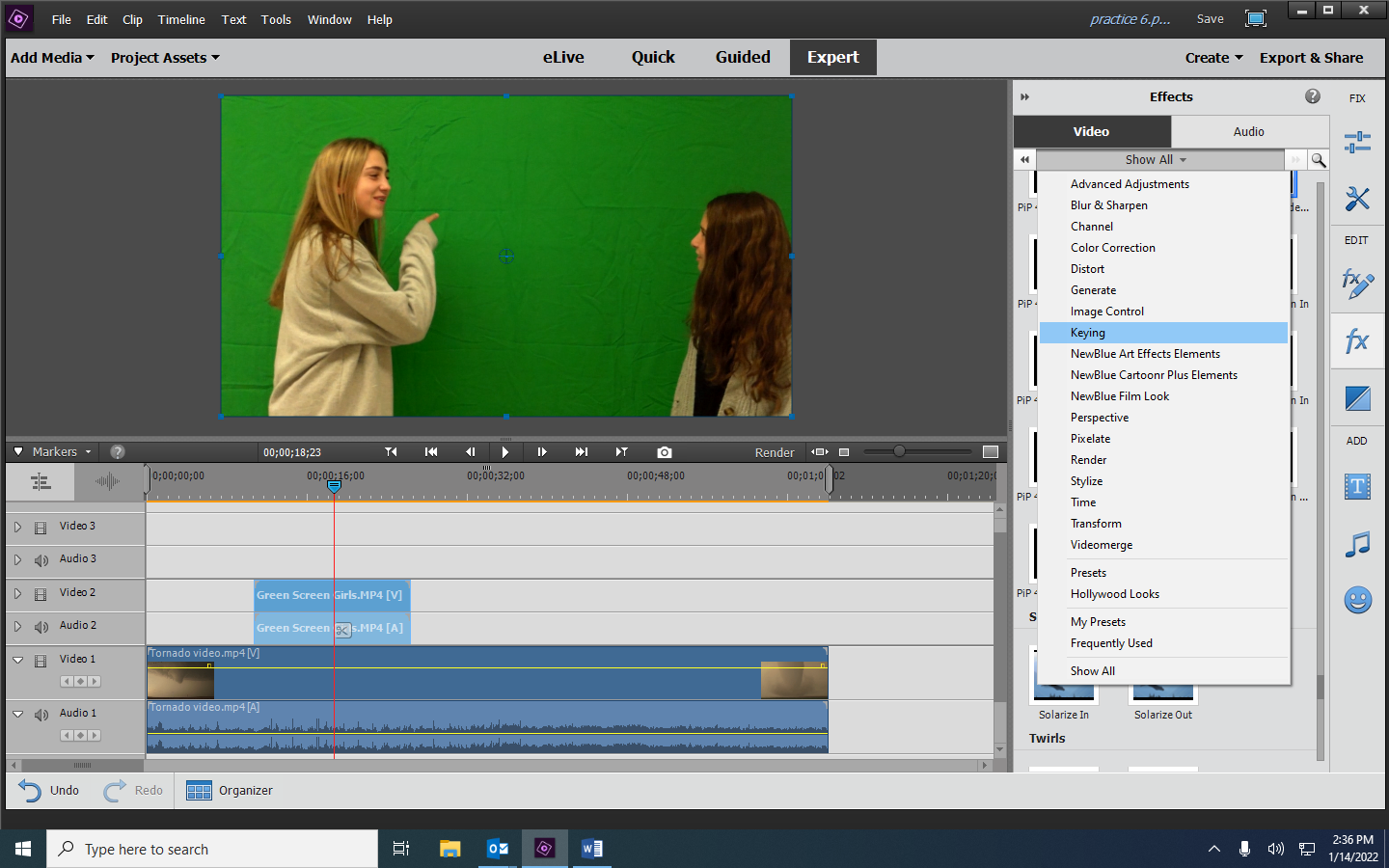  Drag the Green Screen Key command to the top half (the video) of the green screen clip.In Applied Effects adjust the Threshold and Cutoff as needed.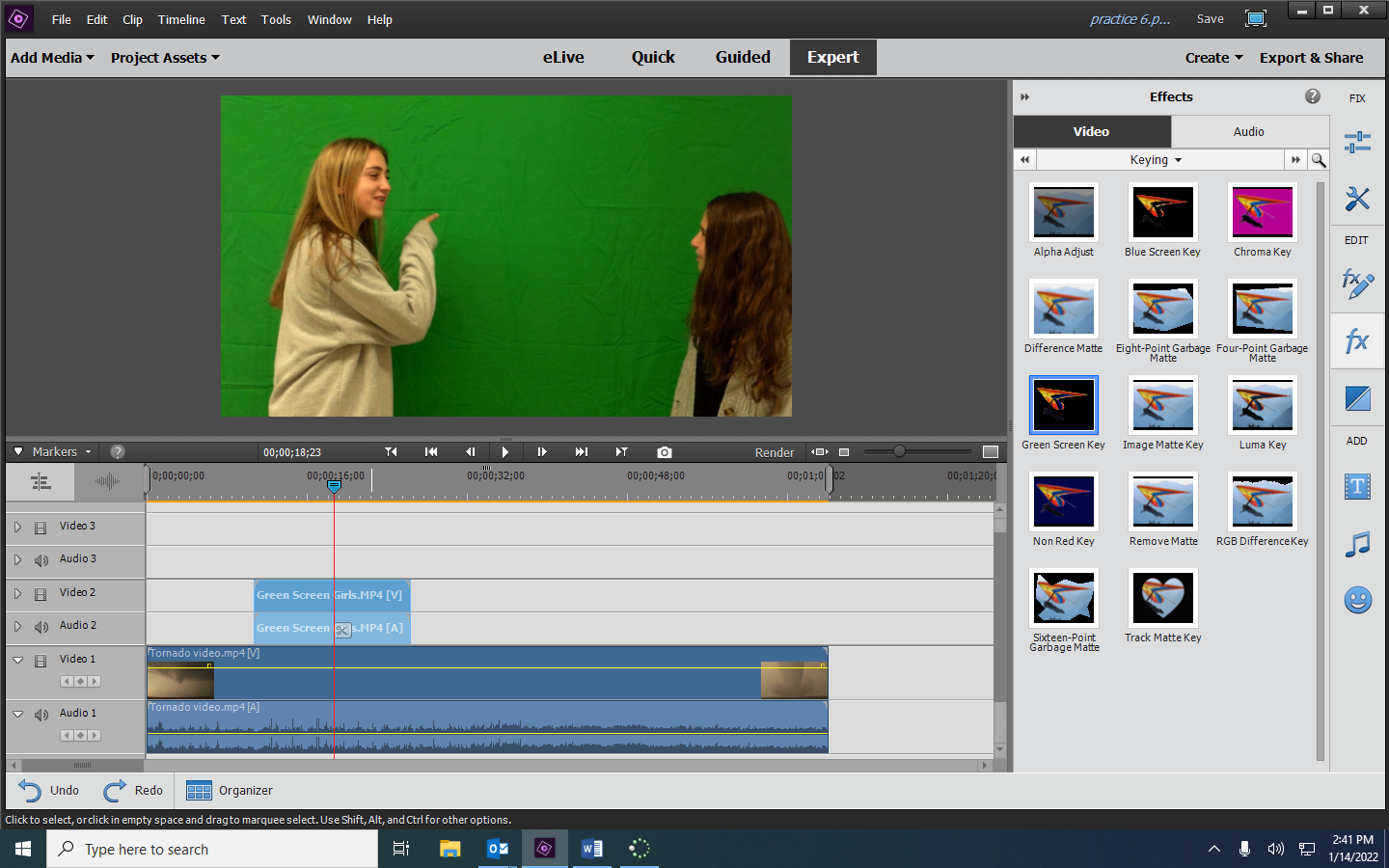 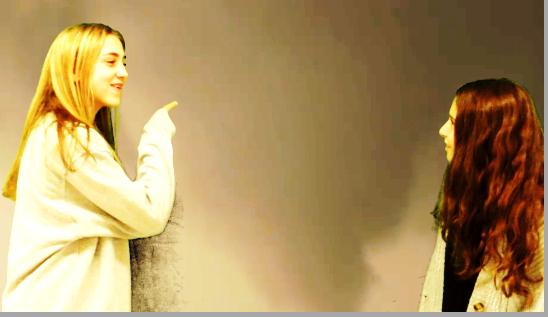 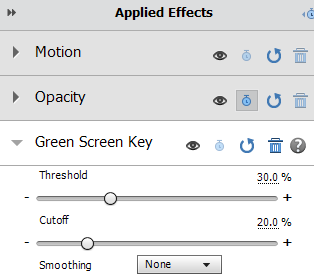 